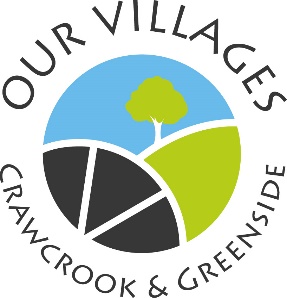 Committee Meeting – 12/02/2018MinutesPresent:  - Hugh Kelly(Chair);  Susan Welch; Judy Smith; Barbara Williams; Ann McDonald; Kath McCartney; Julie Gavin;  Heather Crawford; Margaret Edwards Apologies for Absence – Margaret Laraway; Caroline James; Tahmara MardghumMinutes of meeting 8/01/2018 – agreedMatters Arising – 	Treasurer’s ReportIn Caroline’s absence, she sent a brief overview of current spendingTotal: £19,400; £500 for gardening; £5000 ring-fenced to pay for 2017 Christmas Lights; £2000 remaining of grant for the Crawcrook Park Feasibility Study.  Leaving a figure of £12,000Grant MonitoringBarbara reported that the Community Foundation grant of £10,000 for the Crawcrook Park Feasibility Study was almost spent (£2,000 remaining).  We will also have a £2,080 bill for VAT on the project.  It is questionable whether we can reclaim this because of the timing of our charitable status.  If all the grant is not spent, we agreed to use it on presentation of the study to the public.Details to be clarified by treasurer at the next meetingCharitable Status MeetingThe Trustees familiarized themselves with the aims and objectives and key roles and agreed to hold a Trustees meeting every quarter.The next meeting is scheduled for 19th April 2018Land of Oak and IronWe were given the award of £2,000 in February 2017, although the money was not granted until 01/06/2017.  A Grant Monitoring report has been requested by end of February 2018 but Hugh feels confident that the later date of 01/06/2018 will be acceptable.Hugh supports the group’s interest in local history and suggested areas individuals could research for the Land of Oak and Iron Project.Heather – Crawcrook Dilly LineKath – Crawcrook ParkJudy & Sue – Bank Top, CrawcrookHugh with John Carrick – Sled Lane and Coalway LaneBrief history and local memories could be recorded for Facebook.In addition, we need to commission some structure, possibly by Stephen Pardew and probably near The Rising Sun, Crawcrook.Crawcrook Park Feasibility StudyThe consultants need to make a presentation to the groupHugh will contact them and also ask about the SUEZ (previously SITA) landfill grant (for play equipment in Crawcrook Park)Noted that any future large projects must be brought to the committee for decisionsDaffodil Fair (Greenside Community Centre)A date has not been fixed for this event Judy asked for tombola prizes and is prepared to take the Hook-a-Duck if the event goes ahead so that Our Villages is represented - possibility of promotional information to be displayed.Easter Egg HuntDate – Easter Saturday, March 31stJudy to see Tahmara about asking local businesses for contributions – she would need 60 posters / leaflets which Caroline will print out.Last year families registered at the Pavilion in Crawcrook Park and given 3 raffle tickets and allowed 3 eggs.Ballroom Dancing EventNo progress  Crawcrook FairSo far 24 sites have been booked out of a total of 84 spaces12 set aside for the Our Villages group and Bradley Gardens (sponsors)It will be held on Saturday, 4th August sponsored by Hodgson’s and Bradley GardensIrish Dancers to be bookedJulie, Caroline and Heather are meeting next week for further planning.NewsletterCaroline has drafted one (not shown at meeting)Marketing StrategyCaroline and Barbara have asked for £500 from Local Community Fund to raise awareness of our work and to seek volunteersWe need a banner – “Litter Pick – meet here next Saturday 10.00am” Youth Worker Level 2 TrainingCurrently there is no funding for Youth Workers in GatesheadThe group agreed that spending on this could be beneficialGardening2 new barrier baskets have been delivered2 tubs have been purchased and planted up for spring at Crawcrook Park gates.The Council have trimmed hedges and shrubs in Crawcrook Park but have left debris which needs clearing – possibly using a Litter Pick Saturday to do this.The water supply at church needs a new padlock for the gate – Margaret E promised to get one and provide a key for the group.Spring Clean On The Green (Greenside)Saturday, 14th AprilRuth is making postersRefreshments may be served at Pack Horse pub (now under new management) or a room is free in Greenside Community CentreAOBA bouquet was given to Carol at 3 Wishes after her mini-stroke.Alan Morton sent a catalogue of Christmas Lights designs for our choice at another meetingNext meeting Monday 12th March 2018, 7.00pm in Crawcrook Social Club (upstairs room)  